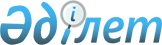 Жаңаарқа аудандық мәслихатының кейбір шешімдерінің күші жойылды деп тану туралыҚарағанды облысы Жаңаарқа аудандық мәслихатының 2017 жылғы 10 қазандағы XVII сессиясының № 17/138 шешімі. Қарағанды облысының Әділет департаментінде 2017 жылғы 24 қазанда № 4414 болып тіркелді
      Қазақстан Республикасының 2001 жылғы 23 қаңтардағы "Қазақстан Республикасындағы жергілікті мемлекеттік басқару және өзін-өзі басқару туралы" Заңына, Қазақстан Республикасының 2016 жылғы 6 сәуірдегі "Құқықтық актілер туралы" Заңына сәйкес аудандық мәслихат ШЕШІМ ЕТТІ:
      1. Келесі шешімдердің күші жойылды деп танылсын:
      1) Жаңаарқа аудандық мәслихатының 2014 жылғы 10 қыркүйектегі ХХХІV сессиясының № 34/225 "Жаңаарқа аудандық мәслихатының Регламентін бекіту туралы" (Нормативтік құқықтық актілерді мемлекеттік тіркеу тізілімінде № 2800 болып тіркелген, 2014 жылғы 24 қазанда "Әділет" ақпараттық-құқықтық жүйесінде, 2014 жылғы 25 қазандағы № 47-48 (9641-9642) "Жаңаарқа" газетінде жарияланған);
      2) Жаңаарқа аудандық мәслихатының 2015 жылғы 26 маусымдағы ХLI сессиясының № 41/284 "Жаңаарқа аудандық мәслихатының 2014 жылғы 10 қыркүйектегі № 34/225 "Жаңаарқа аудандық мәслихатының Регламентін бекіту туралы" шешіміне өзгеріс енгізу туралы" (Нормативтік құқықтық актілерді мемлекеттік тіркеу тізілімінде № 3329 болып тіркелген, 2015 жылғы 13 тамызда "Әділет" ақпараттық-құқықтық жүйесінде, 2015 жылғы 08 тамыздағы № 41 (9691) "Жаңаарқа" газетінде жарияланған).
      2. Осы шешім алғаш ресми жарияланған күнінен бастап қолданысқа енгізіледі.
					© 2012. Қазақстан Республикасы Әділет министрлігінің «Қазақстан Республикасының Заңнама және құқықтық ақпарат институты» ШЖҚ РМК
				
      Аудандық мәслихаттың кезектен
тыс ХVII сессиясының төрағасы,
аудандық мәслихат хатшысы 

 К.Имантусупов
